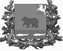 ДУМА молчановского РАЙОНАТомской областиРЕШЕние_____________                                                                                                                       _____с. МолчановоОб утверждении Порядка предоставления и распределения субсидии на обеспечение условий для развития физической культуры и массового спорта бюджетам сельских поселений Молчановского района из бюджета муниципального образования «Молчановский район» в целях софинансирования расходных обязательств, возникающих при выполнении полномочий органов местного самоуправления по решению вопросов местного значенияВ соответствии со статьей 142.3 Бюджетного кодекса Российской Федерации,  Порядком предоставления и распределения субсидий местным бюджетам на обеспечение условий для развития физической культуры и массового спорта, утвержденным постановлением Администрации Томской области от 27.09.2019 № 345а, Законом Томской области от 25.12.2019 № 164-ОЗ «Об областном бюджете на 2020 год и на плановый период 2021 и 2022 годов» Дума Молчановского районаРЕШИЛА:1. Утвердить Порядок предоставления и распределения субсидии на обеспечение условий для развития физической культуры и массового спорта бюджетам сельских поселений Молчановского района из бюджета муниципального образования «Молчановский район» в целях софинансирования расходных обязательств, возникающих при выполнении полномочий органов местного самоуправления по решению вопросов местного значения согласно приложению к настоящему решению.2. Опубликовать настоящее решение в официальном печатном издании «Вестник Молчановского района» и разместить на официальном сайте муниципального образования «Молчановский район».3. Настоящее решение вступает в силу с момента его официального опубликования и распространяется на правоотношения, возникшие с 01.01.2020.4. Контроль за исполнением настоящего решения возложить на контрольно-правовую комиссию Думы Молчановского района.Председатель ДумыМолчановского района                                                                                  М.Т. ЛагутаГлава Молчановского района                                                                        Ю.Ю. СальковПриложение к решению ДумыМолчановского районаот __________ № ____Порядок предоставления и распределения субсидии на обеспечение условий для развития физической культуры и массового спорта бюджетам сельских поселений Молчановского района из бюджета муниципального образования «Молчановский район» в целях софинансирования расходных обязательств, возникающих при выполнении полномочий органов местного самоуправления по решению вопросов местного значения1. Настоящий Порядок устанавливает случаи и порядок предоставления и распределения бюджетам сельских поселений Молчановского района (далее - поселения), субсидий на обеспечение условий для развития физической культуры и массового спорта (далее - субсидия).Субсидия предоставляется в целях софинансирования расходных обязательств, возникающих при выполнении полномочий органов местного самоуправления по решению вопросов местного значения связанных:с оплатой труда инструкторов по спорту в соответствии с муниципальными правовыми актами, регулирующими отношения в сфере оплаты труда работников муниципальных учреждений, и начисления на оплату труда;2) с приобретением спортивного инвентаря и оборудования для физкультурно-оздоровительной и спортивно-массовой работы.2. Субсидия предоставляется при соблюдении следующих условий:1) наличие в бюджете сельского поселения бюджетных ассигнований на исполнение расходных обязательств сельского поселения, в целях софинансирования которых предоставляется субсидия в объеме, необходимом для их исполнения, включая размер планируемой к предоставлению из бюджета муниципального образования «Молчановский район» субсидии;2) наличие сведений о распределении ставок инструкторов по физической культуре и спорту между сельскими поселениями Молчановского района;3) заключение соглашения о предоставлении субсидии из бюджета муниципального образования «Молчановский район бюджету сельского поселения, предусматривающего обязательства сельского поселения по исполнению расходных обязательств, в целях софинансирования которых предоставляется субсидия, и ответственность за исполнение предусмотренных указанным соглашением обязательств.3. Общий объем субсидии бюджету i-го сельского поселения Молчановского района рассчитывается по следующей формуле:Si =Ssi+ Siо, где:Si – общий объем субсидии бюджету i-го сельского поселения Молчановского района;Ssi - объем субсидии бюджету i-го сельского поселения Молчановского района на приобретение спортивного инвентаря и оборудования для физкультурно-оздоровительной и спортивно-массовой работы;Siо - объем субсидии бюджету i-го сельского поселения Молчановского района на оплату труда инструкторов по спорту.4. Объем субсидии бюджету i-го сельского поселения Молчановского района на приобретение спортивного инвентаря и оборудования для физкультурно-оздоровительной и спортивно-массовой работы рассчитывается по следующей формуле:Ssi =Ss/ZxZi, где:Ssi - объем субсидии бюджету i-го сельского поселения Молчановского района на приобретение спортивного инвентаря и оборудования для физкультурно-оздоровительной и спортивно-массовой работы;Ss –объем субсидии муниципальному образованию «Молчановский район» из областного бюджета на приобретение спортивного инвентаря и оборудования для физкультурно-оздоровительной и спортивно-массовой работы;Z – общая численность населения муниципального образования «Молчановский район»;Zi - численность i-ого сельского поселения Молчановского района.5. Объем субсидии бюджету i-го сельского поселения Молчановского района на оплату труда инструкторов по спорту рассчитывается по следующей формуле:Siо = х Кi, где: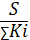 Siо– объем субсидии бюджету i-го сельского поселения Молчановского района на оплату труда инструкторов по спорту;S– объем субсидии бюджету муниципального образования «Молчановский район» на оплату труда инструкторов по спорту;Кi– количество ставок инструкторов по спорту в зависимости от численности населения и количества населенных пунктов в i-том сельском поселении в соответствии с таблицей:Распределение ставок инструкторов по спорту, финансируемых за счёт субсидии из областного бюджета, между сельскими поселениями Молчановского районаПредседатель ДумыМолчановского района                                                                                  М.Т. ЛагутаГлава Молчановского района                                                                        Ю.Ю. СальковНаименования поселенияКоличество ставок,КiМолчановское с/п2,75Могочинское с/п1,46Тунгусовскоес/п0,5Наргинское с/п0,76Суйгинское с/п0,28Всего:5,75